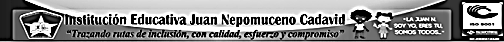 ADJETIVOS EN LENGUA DE SEÑASACTIVIDAD: Dibuja en los cuadros de abajo la seña correspondiente.ADJETIVOS EN LENGUA DE SEÑASACTIVIDAD: Dibuja en los cuadros de abajo la seña correspondiente.ADJETIVOS EN LENGUA DE SEÑASACTIVIDAD: Dibuja en los cuadros de abajo la seña correspondiente.ADJETIVOS EN LENGUA DE SEÑASACTIVIDAD: Dibuja en los cuadros de abajo la seña correspondiente.